UNGDOMMENS 
KIRKETING 20172017BODØ BODØ 21-23. APRIL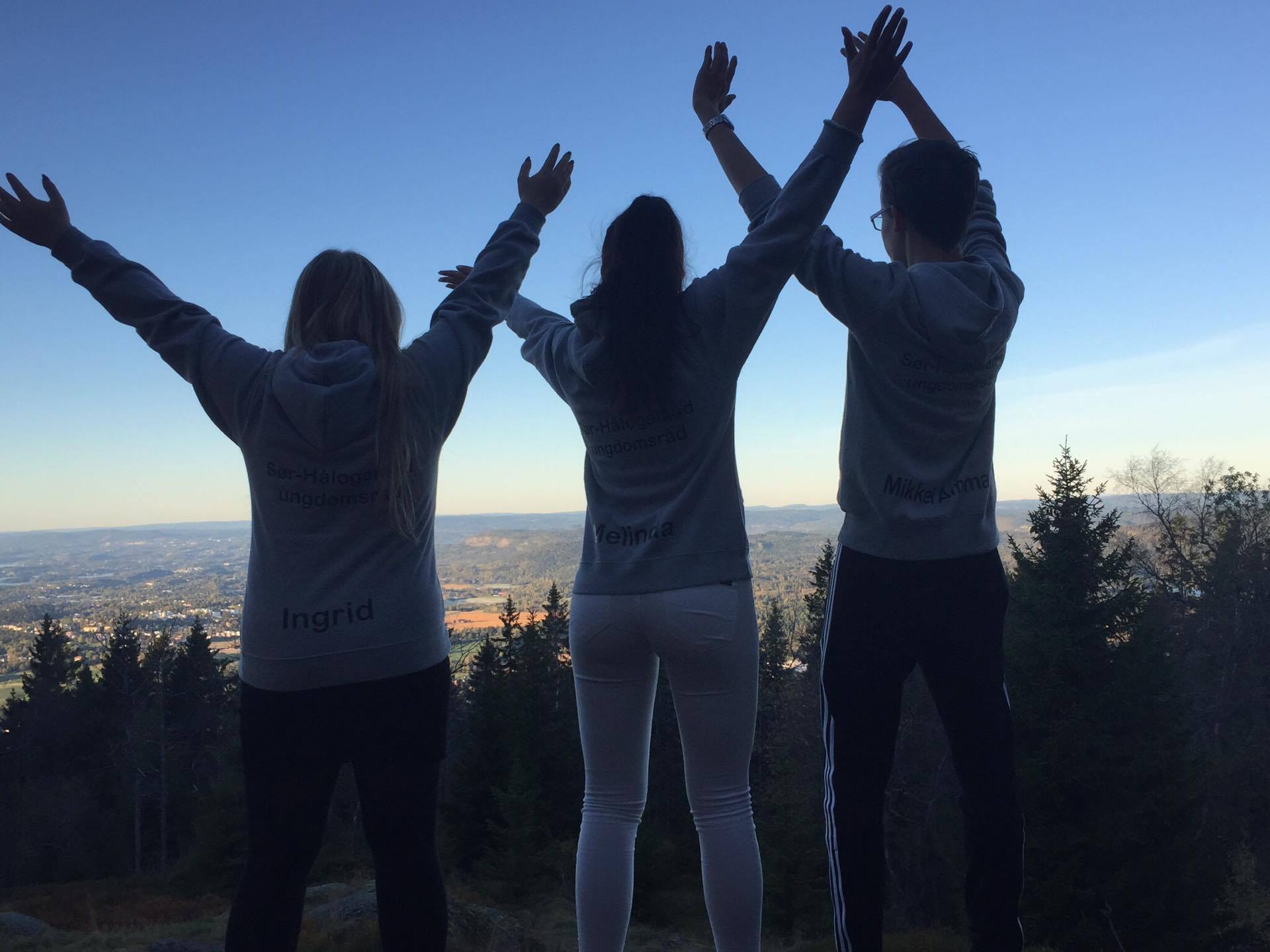 Ungdommens kirketing (UKT) 2017For deg som vil være med på å bestemme i kirka vår.

Vil du å være med på å bestemme hvordan kirka skal drive ungdomsarbeid?

Vil du ta ansvar for å bedre miljøet lokalt og globalt?Vil du representere de unge i din menighet og tale ungdommenes sak i kirka?Hvem kan være med?For å være deltaker må du være mellom 15 og 30 år, hver menighet kan sende to delegater. Du kan også bli sendt av en kristen ungdomsorganisasjon (Speider, KRIK, Ten Sing, ACTA og lignende).Pris og reiser:Menigheten/organisasjonen må betale kr 700,- pr delegat.Reiseutgifter ut over 700,­ dekkes.Bestilling av fly må avklares med Anne Grethe Sivertsen – mobil nr 97639293NB: Huks å være tidlig ute med å bestille flybillett
Påmelding:Frist: fredag 17. mars
Påmelding via Questback: www.kirken.no/shbdeller HER
Kontaktpersoner:Ingrid Olsen Mobil: 95972204
Leder i Sør-Hålogaland ungdomsråd - SHURAnne Grethe Sivertsen – rådgiver trosopplæring Sør-Hålogaland bispedømmekontor Tlf: 75548556 eller 97639293Mail: as982@kirken.noTorkel Irgens – kirkefagsjef Sør-Hålogaland bispedømmekontorTlf: 75548550 eller 90831739Mail: ti886@kirken.noVI GLEDER OSS TIL DU KOMMER Jesus er vårt forbilde., som han møter 
mennesker vil vi møte hverandre. For deg som vil være med på å bestemme i kirka vår.

Vil du å være med på å bestemme hvordan kirka skal drive ungdomsarbeid?

Vil du ta ansvar for å bedre miljøet lokalt og globalt?Vil du representere de unge i din menighet og tale ungdommenes sak i kirka?Hvem kan være med?For å være deltaker må du være mellom 15 og 30 år, hver menighet kan sende to delegater. Du kan også bli sendt av en kristen ungdomsorganisasjon (Speider, KRIK, Ten Sing, ACTA og lignende).Pris og reiser:Menigheten/organisasjonen må betale kr 700,- pr delegat.Reiseutgifter ut over 700,­ dekkes.Bestilling av fly må avklares med Anne Grethe Sivertsen – mobil nr 97639293NB: Huks å være tidlig ute med å bestille flybillett
Påmelding:Frist: fredag 17. mars
Påmelding via Questback: www.kirken.no/shbdeller HER
Kontaktpersoner:Ingrid Olsen Mobil: 95972204
Leder i Sør-Hålogaland ungdomsråd - SHURAnne Grethe Sivertsen – rådgiver trosopplæring Sør-Hålogaland bispedømmekontor Tlf: 75548556 eller 97639293Mail: as982@kirken.noTorkel Irgens – kirkefagsjef Sør-Hålogaland bispedømmekontorTlf: 75548550 eller 90831739Mail: ti886@kirken.noVI GLEDER OSS TIL DU KOMMER For deg som vil være med på å bestemme i kirka vår.

Vil du å være med på å bestemme hvordan kirka skal drive ungdomsarbeid?

Vil du ta ansvar for å bedre miljøet lokalt og globalt?Vil du representere de unge i din menighet og tale ungdommenes sak i kirka?Hvem kan være med?For å være deltaker må du være mellom 15 og 30 år, hver menighet kan sende to delegater. Du kan også bli sendt av en kristen ungdomsorganisasjon (Speider, KRIK, Ten Sing, ACTA og lignende).Pris og reiser:Menigheten/organisasjonen må betale kr 700,- pr delegat.Reiseutgifter ut over 700,­ dekkes.Bestilling av fly må avklares med Anne Grethe Sivertsen – mobil nr 97639293NB: Huks å være tidlig ute med å bestille flybillett
Påmelding:Frist: fredag 17. mars
Påmelding via Questback: www.kirken.no/shbdeller HER
Kontaktpersoner:Ingrid Olsen Mobil: 95972204
Leder i Sør-Hålogaland ungdomsråd - SHURAnne Grethe Sivertsen – rådgiver trosopplæring Sør-Hålogaland bispedømmekontor Tlf: 75548556 eller 97639293Mail: as982@kirken.noTorkel Irgens – kirkefagsjef Sør-Hålogaland bispedømmekontorTlf: 75548550 eller 90831739Mail: ti886@kirken.noVI GLEDER OSS TIL DU KOMMER Kommer du?For deg som vil være med på å bestemme i kirka vår.

Vil du å være med på å bestemme hvordan kirka skal drive ungdomsarbeid?

Vil du ta ansvar for å bedre miljøet lokalt og globalt?Vil du representere de unge i din menighet og tale ungdommenes sak i kirka?Hvem kan være med?For å være deltaker må du være mellom 15 og 30 år, hver menighet kan sende to delegater. Du kan også bli sendt av en kristen ungdomsorganisasjon (Speider, KRIK, Ten Sing, ACTA og lignende).Pris og reiser:Menigheten/organisasjonen må betale kr 700,- pr delegat.Reiseutgifter ut over 700,­ dekkes.Bestilling av fly må avklares med Anne Grethe Sivertsen – mobil nr 97639293NB: Huks å være tidlig ute med å bestille flybillett
Påmelding:Frist: fredag 17. mars
Påmelding via Questback: www.kirken.no/shbdeller HER
Kontaktpersoner:Ingrid Olsen Mobil: 95972204
Leder i Sør-Hålogaland ungdomsråd - SHURAnne Grethe Sivertsen – rådgiver trosopplæring Sør-Hålogaland bispedømmekontor Tlf: 75548556 eller 97639293Mail: as982@kirken.noTorkel Irgens – kirkefagsjef Sør-Hålogaland bispedømmekontorTlf: 75548550 eller 90831739Mail: ti886@kirken.noVI GLEDER OSS TIL DU KOMMER I løpet av helga kommer vi til å jobbe og diskutere saker i plenum og små komiteer. Alle delegater som deltar på tinget har stemme- og talerett, og det blir mulig å stille til valg til ungdomsrådet. Mer info får du når du kommer. Får din menighet eller organisasjon til å sende deg!Arrangør: Sør-hålogaland ungdomsråd (SHUR), Sør-Hålogaland  bispedømmeråd  og biskop Ann-Helen Fjeldstad Jusnes.For deg som vil være med på å bestemme i kirka vår.

Vil du å være med på å bestemme hvordan kirka skal drive ungdomsarbeid?

Vil du ta ansvar for å bedre miljøet lokalt og globalt?Vil du representere de unge i din menighet og tale ungdommenes sak i kirka?Hvem kan være med?For å være deltaker må du være mellom 15 og 30 år, hver menighet kan sende to delegater. Du kan også bli sendt av en kristen ungdomsorganisasjon (Speider, KRIK, Ten Sing, ACTA og lignende).Pris og reiser:Menigheten/organisasjonen må betale kr 700,- pr delegat.Reiseutgifter ut over 700,­ dekkes.Bestilling av fly må avklares med Anne Grethe Sivertsen – mobil nr 97639293NB: Huks å være tidlig ute med å bestille flybillett
Påmelding:Frist: fredag 17. mars
Påmelding via Questback: www.kirken.no/shbdeller HER
Kontaktpersoner:Ingrid Olsen Mobil: 95972204
Leder i Sør-Hålogaland ungdomsråd - SHURAnne Grethe Sivertsen – rådgiver trosopplæring Sør-Hålogaland bispedømmekontor Tlf: 75548556 eller 97639293Mail: as982@kirken.noTorkel Irgens – kirkefagsjef Sør-Hålogaland bispedømmekontorTlf: 75548550 eller 90831739Mail: ti886@kirken.noVI GLEDER OSS TIL DU KOMMER For deg som vil være med på å bestemme i kirka vår.

Vil du å være med på å bestemme hvordan kirka skal drive ungdomsarbeid?

Vil du ta ansvar for å bedre miljøet lokalt og globalt?Vil du representere de unge i din menighet og tale ungdommenes sak i kirka?Hvem kan være med?For å være deltaker må du være mellom 15 og 30 år, hver menighet kan sende to delegater. Du kan også bli sendt av en kristen ungdomsorganisasjon (Speider, KRIK, Ten Sing, ACTA og lignende).Pris og reiser:Menigheten/organisasjonen må betale kr 700,- pr delegat.Reiseutgifter ut over 700,­ dekkes.Bestilling av fly må avklares med Anne Grethe Sivertsen – mobil nr 97639293NB: Huks å være tidlig ute med å bestille flybillett
Påmelding:Frist: fredag 17. mars
Påmelding via Questback: www.kirken.no/shbdeller HER
Kontaktpersoner:Ingrid Olsen Mobil: 95972204
Leder i Sør-Hålogaland ungdomsråd - SHURAnne Grethe Sivertsen – rådgiver trosopplæring Sør-Hålogaland bispedømmekontor Tlf: 75548556 eller 97639293Mail: as982@kirken.noTorkel Irgens – kirkefagsjef Sør-Hålogaland bispedømmekontorTlf: 75548550 eller 90831739Mail: ti886@kirken.noVI GLEDER OSS TIL DU KOMMER 21-23. april - BodøFor deg som vil være med på å bestemme i kirka vår.

Vil du å være med på å bestemme hvordan kirka skal drive ungdomsarbeid?

Vil du ta ansvar for å bedre miljøet lokalt og globalt?Vil du representere de unge i din menighet og tale ungdommenes sak i kirka?Hvem kan være med?For å være deltaker må du være mellom 15 og 30 år, hver menighet kan sende to delegater. Du kan også bli sendt av en kristen ungdomsorganisasjon (Speider, KRIK, Ten Sing, ACTA og lignende).Pris og reiser:Menigheten/organisasjonen må betale kr 700,- pr delegat.Reiseutgifter ut over 700,­ dekkes.Bestilling av fly må avklares med Anne Grethe Sivertsen – mobil nr 97639293NB: Huks å være tidlig ute med å bestille flybillett
Påmelding:Frist: fredag 17. mars
Påmelding via Questback: www.kirken.no/shbdeller HER
Kontaktpersoner:Ingrid Olsen Mobil: 95972204
Leder i Sør-Hålogaland ungdomsråd - SHURAnne Grethe Sivertsen – rådgiver trosopplæring Sør-Hålogaland bispedømmekontor Tlf: 75548556 eller 97639293Mail: as982@kirken.noTorkel Irgens – kirkefagsjef Sør-Hålogaland bispedømmekontorTlf: 75548550 eller 90831739Mail: ti886@kirken.noVI GLEDER OSS TIL DU KOMMER Kirketinget skal denne gangen arrangeres i Bodø. Overnatting: Thon Hotell Nordlys, Ved sjøen i sentrum.Tinget blir avholdt i Hunstad Kirke, en 15 minutters busstur utenfor Bodø Ta med: toalettsaker, innesko, skrivesaker, varme klær til å være ute i, og godt humør!For deg som vil være med på å bestemme i kirka vår.

Vil du å være med på å bestemme hvordan kirka skal drive ungdomsarbeid?

Vil du ta ansvar for å bedre miljøet lokalt og globalt?Vil du representere de unge i din menighet og tale ungdommenes sak i kirka?Hvem kan være med?For å være deltaker må du være mellom 15 og 30 år, hver menighet kan sende to delegater. Du kan også bli sendt av en kristen ungdomsorganisasjon (Speider, KRIK, Ten Sing, ACTA og lignende).Pris og reiser:Menigheten/organisasjonen må betale kr 700,- pr delegat.Reiseutgifter ut over 700,­ dekkes.Bestilling av fly må avklares med Anne Grethe Sivertsen – mobil nr 97639293NB: Huks å være tidlig ute med å bestille flybillett
Påmelding:Frist: fredag 17. mars
Påmelding via Questback: www.kirken.no/shbdeller HER
Kontaktpersoner:Ingrid Olsen Mobil: 95972204
Leder i Sør-Hålogaland ungdomsråd - SHURAnne Grethe Sivertsen – rådgiver trosopplæring Sør-Hålogaland bispedømmekontor Tlf: 75548556 eller 97639293Mail: as982@kirken.noTorkel Irgens – kirkefagsjef Sør-Hålogaland bispedømmekontorTlf: 75548550 eller 90831739Mail: ti886@kirken.noVI GLEDER OSS TIL DU KOMMER For deg som vil være med på å bestemme i kirka vår.

Vil du å være med på å bestemme hvordan kirka skal drive ungdomsarbeid?

Vil du ta ansvar for å bedre miljøet lokalt og globalt?Vil du representere de unge i din menighet og tale ungdommenes sak i kirka?Hvem kan være med?For å være deltaker må du være mellom 15 og 30 år, hver menighet kan sende to delegater. Du kan også bli sendt av en kristen ungdomsorganisasjon (Speider, KRIK, Ten Sing, ACTA og lignende).Pris og reiser:Menigheten/organisasjonen må betale kr 700,- pr delegat.Reiseutgifter ut over 700,­ dekkes.Bestilling av fly må avklares med Anne Grethe Sivertsen – mobil nr 97639293NB: Huks å være tidlig ute med å bestille flybillett
Påmelding:Frist: fredag 17. mars
Påmelding via Questback: www.kirken.no/shbdeller HER
Kontaktpersoner:Ingrid Olsen Mobil: 95972204
Leder i Sør-Hålogaland ungdomsråd - SHURAnne Grethe Sivertsen – rådgiver trosopplæring Sør-Hålogaland bispedømmekontor Tlf: 75548556 eller 97639293Mail: as982@kirken.noTorkel Irgens – kirkefagsjef Sør-Hålogaland bispedømmekontorTlf: 75548550 eller 90831739Mail: ti886@kirken.noVI GLEDER OSS TIL DU KOMMER ProgramFor deg som vil være med på å bestemme i kirka vår.

Vil du å være med på å bestemme hvordan kirka skal drive ungdomsarbeid?

Vil du ta ansvar for å bedre miljøet lokalt og globalt?Vil du representere de unge i din menighet og tale ungdommenes sak i kirka?Hvem kan være med?For å være deltaker må du være mellom 15 og 30 år, hver menighet kan sende to delegater. Du kan også bli sendt av en kristen ungdomsorganisasjon (Speider, KRIK, Ten Sing, ACTA og lignende).Pris og reiser:Menigheten/organisasjonen må betale kr 700,- pr delegat.Reiseutgifter ut over 700,­ dekkes.Bestilling av fly må avklares med Anne Grethe Sivertsen – mobil nr 97639293NB: Huks å være tidlig ute med å bestille flybillett
Påmelding:Frist: fredag 17. mars
Påmelding via Questback: www.kirken.no/shbdeller HER
Kontaktpersoner:Ingrid Olsen Mobil: 95972204
Leder i Sør-Hålogaland ungdomsråd - SHURAnne Grethe Sivertsen – rådgiver trosopplæring Sør-Hålogaland bispedømmekontor Tlf: 75548556 eller 97639293Mail: as982@kirken.noTorkel Irgens – kirkefagsjef Sør-Hålogaland bispedømmekontorTlf: 75548550 eller 90831739Mail: ti886@kirken.noVI GLEDER OSS TIL DU KOMMER Fredag: AnkomstLunsj og bli kjentÅpning Ungdommens kirketingFor deg som vil være med på å bestemme i kirka vår.

Vil du å være med på å bestemme hvordan kirka skal drive ungdomsarbeid?

Vil du ta ansvar for å bedre miljøet lokalt og globalt?Vil du representere de unge i din menighet og tale ungdommenes sak i kirka?Hvem kan være med?For å være deltaker må du være mellom 15 og 30 år, hver menighet kan sende to delegater. Du kan også bli sendt av en kristen ungdomsorganisasjon (Speider, KRIK, Ten Sing, ACTA og lignende).Pris og reiser:Menigheten/organisasjonen må betale kr 700,- pr delegat.Reiseutgifter ut over 700,­ dekkes.Bestilling av fly må avklares med Anne Grethe Sivertsen – mobil nr 97639293NB: Huks å være tidlig ute med å bestille flybillett
Påmelding:Frist: fredag 17. mars
Påmelding via Questback: www.kirken.no/shbdeller HER
Kontaktpersoner:Ingrid Olsen Mobil: 95972204
Leder i Sør-Hålogaland ungdomsråd - SHURAnne Grethe Sivertsen – rådgiver trosopplæring Sør-Hålogaland bispedømmekontor Tlf: 75548556 eller 97639293Mail: as982@kirken.noTorkel Irgens – kirkefagsjef Sør-Hålogaland bispedømmekontorTlf: 75548550 eller 90831739Mail: ti886@kirken.noVI GLEDER OSS TIL DU KOMMER Lørdag: Tur til MørkvedbuktaUKT fortsetter, komite-arbeid Kveldsmesse Søndag: Valg av ungdomsrådGudstjeneste i Bodø Domkirke eller Hunstad kirke ( Dette er ikke avklart ennå)HjemreiseFor deg som vil være med på å bestemme i kirka vår.

Vil du å være med på å bestemme hvordan kirka skal drive ungdomsarbeid?

Vil du ta ansvar for å bedre miljøet lokalt og globalt?Vil du representere de unge i din menighet og tale ungdommenes sak i kirka?Hvem kan være med?For å være deltaker må du være mellom 15 og 30 år, hver menighet kan sende to delegater. Du kan også bli sendt av en kristen ungdomsorganisasjon (Speider, KRIK, Ten Sing, ACTA og lignende).Pris og reiser:Menigheten/organisasjonen må betale kr 700,- pr delegat.Reiseutgifter ut over 700,­ dekkes.Bestilling av fly må avklares med Anne Grethe Sivertsen – mobil nr 97639293NB: Huks å være tidlig ute med å bestille flybillett
Påmelding:Frist: fredag 17. mars
Påmelding via Questback: www.kirken.no/shbdeller HER
Kontaktpersoner:Ingrid Olsen Mobil: 95972204
Leder i Sør-Hålogaland ungdomsråd - SHURAnne Grethe Sivertsen – rådgiver trosopplæring Sør-Hålogaland bispedømmekontor Tlf: 75548556 eller 97639293Mail: as982@kirken.noTorkel Irgens – kirkefagsjef Sør-Hålogaland bispedømmekontorTlf: 75548550 eller 90831739Mail: ti886@kirken.noVI GLEDER OSS TIL DU KOMMER ReiseFor deg som vil være med på å bestemme i kirka vår.

Vil du å være med på å bestemme hvordan kirka skal drive ungdomsarbeid?

Vil du ta ansvar for å bedre miljøet lokalt og globalt?Vil du representere de unge i din menighet og tale ungdommenes sak i kirka?Hvem kan være med?For å være deltaker må du være mellom 15 og 30 år, hver menighet kan sende to delegater. Du kan også bli sendt av en kristen ungdomsorganisasjon (Speider, KRIK, Ten Sing, ACTA og lignende).Pris og reiser:Menigheten/organisasjonen må betale kr 700,- pr delegat.Reiseutgifter ut over 700,­ dekkes.Bestilling av fly må avklares med Anne Grethe Sivertsen – mobil nr 97639293NB: Huks å være tidlig ute med å bestille flybillett
Påmelding:Frist: fredag 17. mars
Påmelding via Questback: www.kirken.no/shbdeller HER
Kontaktpersoner:Ingrid Olsen Mobil: 95972204
Leder i Sør-Hålogaland ungdomsråd - SHURAnne Grethe Sivertsen – rådgiver trosopplæring Sør-Hålogaland bispedømmekontor Tlf: 75548556 eller 97639293Mail: as982@kirken.noTorkel Irgens – kirkefagsjef Sør-Hålogaland bispedømmekontorTlf: 75548550 eller 90831739Mail: ti886@kirken.noVI GLEDER OSS TIL DU KOMMER Til Bodø kommer du med flere befordringsmidler, buss, tog, båt og fly.For deg som vil være med på å bestemme i kirka vår.

Vil du å være med på å bestemme hvordan kirka skal drive ungdomsarbeid?

Vil du ta ansvar for å bedre miljøet lokalt og globalt?Vil du representere de unge i din menighet og tale ungdommenes sak i kirka?Hvem kan være med?For å være deltaker må du være mellom 15 og 30 år, hver menighet kan sende to delegater. Du kan også bli sendt av en kristen ungdomsorganisasjon (Speider, KRIK, Ten Sing, ACTA og lignende).Pris og reiser:Menigheten/organisasjonen må betale kr 700,- pr delegat.Reiseutgifter ut over 700,­ dekkes.Bestilling av fly må avklares med Anne Grethe Sivertsen – mobil nr 97639293NB: Huks å være tidlig ute med å bestille flybillett
Påmelding:Frist: fredag 17. mars
Påmelding via Questback: www.kirken.no/shbdeller HER
Kontaktpersoner:Ingrid Olsen Mobil: 95972204
Leder i Sør-Hålogaland ungdomsråd - SHURAnne Grethe Sivertsen – rådgiver trosopplæring Sør-Hålogaland bispedømmekontor Tlf: 75548556 eller 97639293Mail: as982@kirken.noTorkel Irgens – kirkefagsjef Sør-Hålogaland bispedømmekontorTlf: 75548550 eller 90831739Mail: ti886@kirken.noVI GLEDER OSS TIL DU KOMMER For deg som vil være med på å bestemme i kirka vår.

Vil du å være med på å bestemme hvordan kirka skal drive ungdomsarbeid?

Vil du ta ansvar for å bedre miljøet lokalt og globalt?Vil du representere de unge i din menighet og tale ungdommenes sak i kirka?Hvem kan være med?For å være deltaker må du være mellom 15 og 30 år, hver menighet kan sende to delegater. Du kan også bli sendt av en kristen ungdomsorganisasjon (Speider, KRIK, Ten Sing, ACTA og lignende).Pris og reiser:Menigheten/organisasjonen må betale kr 700,- pr delegat.Reiseutgifter ut over 700,­ dekkes.Bestilling av fly må avklares med Anne Grethe Sivertsen – mobil nr 97639293NB: Huks å være tidlig ute med å bestille flybillett
Påmelding:Frist: fredag 17. mars
Påmelding via Questback: www.kirken.no/shbdeller HER
Kontaktpersoner:Ingrid Olsen Mobil: 95972204
Leder i Sør-Hålogaland ungdomsråd - SHURAnne Grethe Sivertsen – rådgiver trosopplæring Sør-Hålogaland bispedømmekontor Tlf: 75548556 eller 97639293Mail: as982@kirken.noTorkel Irgens – kirkefagsjef Sør-Hålogaland bispedømmekontorTlf: 75548550 eller 90831739Mail: ti886@kirken.noVI GLEDER OSS TIL DU KOMMER For deg som vil være med på å bestemme i kirka vår.

Vil du å være med på å bestemme hvordan kirka skal drive ungdomsarbeid?

Vil du ta ansvar for å bedre miljøet lokalt og globalt?Vil du representere de unge i din menighet og tale ungdommenes sak i kirka?Hvem kan være med?For å være deltaker må du være mellom 15 og 30 år, hver menighet kan sende to delegater. Du kan også bli sendt av en kristen ungdomsorganisasjon (Speider, KRIK, Ten Sing, ACTA og lignende).Pris og reiser:Menigheten/organisasjonen må betale kr 700,- pr delegat.Reiseutgifter ut over 700,­ dekkes.Bestilling av fly må avklares med Anne Grethe Sivertsen – mobil nr 97639293NB: Huks å være tidlig ute med å bestille flybillett
Påmelding:Frist: fredag 17. mars
Påmelding via Questback: www.kirken.no/shbdeller HER
Kontaktpersoner:Ingrid Olsen Mobil: 95972204
Leder i Sør-Hålogaland ungdomsråd - SHURAnne Grethe Sivertsen – rådgiver trosopplæring Sør-Hålogaland bispedømmekontor Tlf: 75548556 eller 97639293Mail: as982@kirken.noTorkel Irgens – kirkefagsjef Sør-Hålogaland bispedømmekontorTlf: 75548550 eller 90831739Mail: ti886@kirken.noVI GLEDER OSS TIL DU KOMMER For deg som vil være med på å bestemme i kirka vår.

Vil du å være med på å bestemme hvordan kirka skal drive ungdomsarbeid?

Vil du ta ansvar for å bedre miljøet lokalt og globalt?Vil du representere de unge i din menighet og tale ungdommenes sak i kirka?Hvem kan være med?For å være deltaker må du være mellom 15 og 30 år, hver menighet kan sende to delegater. Du kan også bli sendt av en kristen ungdomsorganisasjon (Speider, KRIK, Ten Sing, ACTA og lignende).Pris og reiser:Menigheten/organisasjonen må betale kr 700,- pr delegat.Reiseutgifter ut over 700,­ dekkes.Bestilling av fly må avklares med Anne Grethe Sivertsen – mobil nr 97639293NB: Huks å være tidlig ute med å bestille flybillett
Påmelding:Frist: fredag 17. mars
Påmelding via Questback: www.kirken.no/shbdeller HER
Kontaktpersoner:Ingrid Olsen Mobil: 95972204
Leder i Sør-Hålogaland ungdomsråd - SHURAnne Grethe Sivertsen – rådgiver trosopplæring Sør-Hålogaland bispedømmekontor Tlf: 75548556 eller 97639293Mail: as982@kirken.noTorkel Irgens – kirkefagsjef Sør-Hålogaland bispedømmekontorTlf: 75548550 eller 90831739Mail: ti886@kirken.noVI GLEDER OSS TIL DU KOMMER For deg som vil være med på å bestemme i kirka vår.

Vil du å være med på å bestemme hvordan kirka skal drive ungdomsarbeid?

Vil du ta ansvar for å bedre miljøet lokalt og globalt?Vil du representere de unge i din menighet og tale ungdommenes sak i kirka?Hvem kan være med?For å være deltaker må du være mellom 15 og 30 år, hver menighet kan sende to delegater. Du kan også bli sendt av en kristen ungdomsorganisasjon (Speider, KRIK, Ten Sing, ACTA og lignende).Pris og reiser:Menigheten/organisasjonen må betale kr 700,- pr delegat.Reiseutgifter ut over 700,­ dekkes.Bestilling av fly må avklares med Anne Grethe Sivertsen – mobil nr 97639293NB: Huks å være tidlig ute med å bestille flybillett
Påmelding:Frist: fredag 17. mars
Påmelding via Questback: www.kirken.no/shbdeller HER
Kontaktpersoner:Ingrid Olsen Mobil: 95972204
Leder i Sør-Hålogaland ungdomsråd - SHURAnne Grethe Sivertsen – rådgiver trosopplæring Sør-Hålogaland bispedømmekontor Tlf: 75548556 eller 97639293Mail: as982@kirken.noTorkel Irgens – kirkefagsjef Sør-Hålogaland bispedømmekontorTlf: 75548550 eller 90831739Mail: ti886@kirken.noVI GLEDER OSS TIL DU KOMMER For deg som vil være med på å bestemme i kirka vår.

Vil du å være med på å bestemme hvordan kirka skal drive ungdomsarbeid?

Vil du ta ansvar for å bedre miljøet lokalt og globalt?Vil du representere de unge i din menighet og tale ungdommenes sak i kirka?Hvem kan være med?For å være deltaker må du være mellom 15 og 30 år, hver menighet kan sende to delegater. Du kan også bli sendt av en kristen ungdomsorganisasjon (Speider, KRIK, Ten Sing, ACTA og lignende).Pris og reiser:Menigheten/organisasjonen må betale kr 700,- pr delegat.Reiseutgifter ut over 700,­ dekkes.Bestilling av fly må avklares med Anne Grethe Sivertsen – mobil nr 97639293NB: Huks å være tidlig ute med å bestille flybillett
Påmelding:Frist: fredag 17. mars
Påmelding via Questback: www.kirken.no/shbdeller HER
Kontaktpersoner:Ingrid Olsen Mobil: 95972204
Leder i Sør-Hålogaland ungdomsråd - SHURAnne Grethe Sivertsen – rådgiver trosopplæring Sør-Hålogaland bispedømmekontor Tlf: 75548556 eller 97639293Mail: as982@kirken.noTorkel Irgens – kirkefagsjef Sør-Hålogaland bispedømmekontorTlf: 75548550 eller 90831739Mail: ti886@kirken.noVI GLEDER OSS TIL DU KOMMER For deg som vil være med på å bestemme i kirka vår.

Vil du å være med på å bestemme hvordan kirka skal drive ungdomsarbeid?

Vil du ta ansvar for å bedre miljøet lokalt og globalt?Vil du representere de unge i din menighet og tale ungdommenes sak i kirka?Hvem kan være med?For å være deltaker må du være mellom 15 og 30 år, hver menighet kan sende to delegater. Du kan også bli sendt av en kristen ungdomsorganisasjon (Speider, KRIK, Ten Sing, ACTA og lignende).Pris og reiser:Menigheten/organisasjonen må betale kr 700,- pr delegat.Reiseutgifter ut over 700,­ dekkes.Bestilling av fly må avklares med Anne Grethe Sivertsen – mobil nr 97639293NB: Huks å være tidlig ute med å bestille flybillett
Påmelding:Frist: fredag 17. mars
Påmelding via Questback: www.kirken.no/shbdeller HER
Kontaktpersoner:Ingrid Olsen Mobil: 95972204
Leder i Sør-Hålogaland ungdomsråd - SHURAnne Grethe Sivertsen – rådgiver trosopplæring Sør-Hålogaland bispedømmekontor Tlf: 75548556 eller 97639293Mail: as982@kirken.noTorkel Irgens – kirkefagsjef Sør-Hålogaland bispedømmekontorTlf: 75548550 eller 90831739Mail: ti886@kirken.noVI GLEDER OSS TIL DU KOMMER For deg som vil være med på å bestemme i kirka vår.

Vil du å være med på å bestemme hvordan kirka skal drive ungdomsarbeid?

Vil du ta ansvar for å bedre miljøet lokalt og globalt?Vil du representere de unge i din menighet og tale ungdommenes sak i kirka?Hvem kan være med?For å være deltaker må du være mellom 15 og 30 år, hver menighet kan sende to delegater. Du kan også bli sendt av en kristen ungdomsorganisasjon (Speider, KRIK, Ten Sing, ACTA og lignende).Pris og reiser:Menigheten/organisasjonen må betale kr 700,- pr delegat.Reiseutgifter ut over 700,­ dekkes.Bestilling av fly må avklares med Anne Grethe Sivertsen – mobil nr 97639293NB: Huks å være tidlig ute med å bestille flybillett
Påmelding:Frist: fredag 17. mars
Påmelding via Questback: www.kirken.no/shbdeller HER
Kontaktpersoner:Ingrid Olsen Mobil: 95972204
Leder i Sør-Hålogaland ungdomsråd - SHURAnne Grethe Sivertsen – rådgiver trosopplæring Sør-Hålogaland bispedømmekontor Tlf: 75548556 eller 97639293Mail: as982@kirken.noTorkel Irgens – kirkefagsjef Sør-Hålogaland bispedømmekontorTlf: 75548550 eller 90831739Mail: ti886@kirken.noVI GLEDER OSS TIL DU KOMMER For deg som vil være med på å bestemme i kirka vår.

Vil du å være med på å bestemme hvordan kirka skal drive ungdomsarbeid?

Vil du ta ansvar for å bedre miljøet lokalt og globalt?Vil du representere de unge i din menighet og tale ungdommenes sak i kirka?Hvem kan være med?For å være deltaker må du være mellom 15 og 30 år, hver menighet kan sende to delegater. Du kan også bli sendt av en kristen ungdomsorganisasjon (Speider, KRIK, Ten Sing, ACTA og lignende).Pris og reiser:Menigheten/organisasjonen må betale kr 700,- pr delegat.Reiseutgifter ut over 700,­ dekkes.Bestilling av fly må avklares med Anne Grethe Sivertsen – mobil nr 97639293NB: Huks å være tidlig ute med å bestille flybillett
Påmelding:Frist: fredag 17. mars
Påmelding via Questback: www.kirken.no/shbdeller HER
Kontaktpersoner:Ingrid Olsen Mobil: 95972204
Leder i Sør-Hålogaland ungdomsråd - SHURAnne Grethe Sivertsen – rådgiver trosopplæring Sør-Hålogaland bispedømmekontor Tlf: 75548556 eller 97639293Mail: as982@kirken.noTorkel Irgens – kirkefagsjef Sør-Hålogaland bispedømmekontorTlf: 75548550 eller 90831739Mail: ti886@kirken.noVI GLEDER OSS TIL DU KOMMER For deg som vil være med på å bestemme i kirka vår.

Vil du å være med på å bestemme hvordan kirka skal drive ungdomsarbeid?

Vil du ta ansvar for å bedre miljøet lokalt og globalt?Vil du representere de unge i din menighet og tale ungdommenes sak i kirka?Hvem kan være med?For å være deltaker må du være mellom 15 og 30 år, hver menighet kan sende to delegater. Du kan også bli sendt av en kristen ungdomsorganisasjon (Speider, KRIK, Ten Sing, ACTA og lignende).Pris og reiser:Menigheten/organisasjonen må betale kr 700,- pr delegat.Reiseutgifter ut over 700,­ dekkes.Bestilling av fly må avklares med Anne Grethe Sivertsen – mobil nr 97639293NB: Huks å være tidlig ute med å bestille flybillett
Påmelding:Frist: fredag 17. mars
Påmelding via Questback: www.kirken.no/shbdeller HER
Kontaktpersoner:Ingrid Olsen Mobil: 95972204
Leder i Sør-Hålogaland ungdomsråd - SHURAnne Grethe Sivertsen – rådgiver trosopplæring Sør-Hålogaland bispedømmekontor Tlf: 75548556 eller 97639293Mail: as982@kirken.noTorkel Irgens – kirkefagsjef Sør-Hålogaland bispedømmekontorTlf: 75548550 eller 90831739Mail: ti886@kirken.noVI GLEDER OSS TIL DU KOMMER For deg som vil være med på å bestemme i kirka vår.

Vil du å være med på å bestemme hvordan kirka skal drive ungdomsarbeid?

Vil du ta ansvar for å bedre miljøet lokalt og globalt?Vil du representere de unge i din menighet og tale ungdommenes sak i kirka?Hvem kan være med?For å være deltaker må du være mellom 15 og 30 år, hver menighet kan sende to delegater. Du kan også bli sendt av en kristen ungdomsorganisasjon (Speider, KRIK, Ten Sing, ACTA og lignende).Pris og reiser:Menigheten/organisasjonen må betale kr 700,- pr delegat.Reiseutgifter ut over 700,­ dekkes.Bestilling av fly må avklares med Anne Grethe Sivertsen – mobil nr 97639293NB: Huks å være tidlig ute med å bestille flybillett
Påmelding:Frist: fredag 17. mars
Påmelding via Questback: www.kirken.no/shbdeller HER
Kontaktpersoner:Ingrid Olsen Mobil: 95972204
Leder i Sør-Hålogaland ungdomsråd - SHURAnne Grethe Sivertsen – rådgiver trosopplæring Sør-Hålogaland bispedømmekontor Tlf: 75548556 eller 97639293Mail: as982@kirken.noTorkel Irgens – kirkefagsjef Sør-Hålogaland bispedømmekontorTlf: 75548550 eller 90831739Mail: ti886@kirken.noVI GLEDER OSS TIL DU KOMMER For deg som vil være med på å bestemme i kirka vår.

Vil du å være med på å bestemme hvordan kirka skal drive ungdomsarbeid?

Vil du ta ansvar for å bedre miljøet lokalt og globalt?Vil du representere de unge i din menighet og tale ungdommenes sak i kirka?Hvem kan være med?For å være deltaker må du være mellom 15 og 30 år, hver menighet kan sende to delegater. Du kan også bli sendt av en kristen ungdomsorganisasjon (Speider, KRIK, Ten Sing, ACTA og lignende).Pris og reiser:Menigheten/organisasjonen må betale kr 700,- pr delegat.Reiseutgifter ut over 700,­ dekkes.Bestilling av fly må avklares med Anne Grethe Sivertsen – mobil nr 97639293NB: Huks å være tidlig ute med å bestille flybillett
Påmelding:Frist: fredag 17. mars
Påmelding via Questback: www.kirken.no/shbdeller HER
Kontaktpersoner:Ingrid Olsen Mobil: 95972204
Leder i Sør-Hålogaland ungdomsråd - SHURAnne Grethe Sivertsen – rådgiver trosopplæring Sør-Hålogaland bispedømmekontor Tlf: 75548556 eller 97639293Mail: as982@kirken.noTorkel Irgens – kirkefagsjef Sør-Hålogaland bispedømmekontorTlf: 75548550 eller 90831739Mail: ti886@kirken.noVI GLEDER OSS TIL DU KOMMER For deg som vil være med på å bestemme i kirka vår.

Vil du å være med på å bestemme hvordan kirka skal drive ungdomsarbeid?

Vil du ta ansvar for å bedre miljøet lokalt og globalt?Vil du representere de unge i din menighet og tale ungdommenes sak i kirka?Hvem kan være med?For å være deltaker må du være mellom 15 og 30 år, hver menighet kan sende to delegater. Du kan også bli sendt av en kristen ungdomsorganisasjon (Speider, KRIK, Ten Sing, ACTA og lignende).Pris og reiser:Menigheten/organisasjonen må betale kr 700,- pr delegat.Reiseutgifter ut over 700,­ dekkes.Bestilling av fly må avklares med Anne Grethe Sivertsen – mobil nr 97639293NB: Huks å være tidlig ute med å bestille flybillett
Påmelding:Frist: fredag 17. mars
Påmelding via Questback: www.kirken.no/shbdeller HER
Kontaktpersoner:Ingrid Olsen Mobil: 95972204
Leder i Sør-Hålogaland ungdomsråd - SHURAnne Grethe Sivertsen – rådgiver trosopplæring Sør-Hålogaland bispedømmekontor Tlf: 75548556 eller 97639293Mail: as982@kirken.noTorkel Irgens – kirkefagsjef Sør-Hålogaland bispedømmekontorTlf: 75548550 eller 90831739Mail: ti886@kirken.noVI GLEDER OSS TIL DU KOMMER For deg som vil være med på å bestemme i kirka vår.

Vil du å være med på å bestemme hvordan kirka skal drive ungdomsarbeid?

Vil du ta ansvar for å bedre miljøet lokalt og globalt?Vil du representere de unge i din menighet og tale ungdommenes sak i kirka?Hvem kan være med?For å være deltaker må du være mellom 15 og 30 år, hver menighet kan sende to delegater. Du kan også bli sendt av en kristen ungdomsorganisasjon (Speider, KRIK, Ten Sing, ACTA og lignende).Pris og reiser:Menigheten/organisasjonen må betale kr 700,- pr delegat.Reiseutgifter ut over 700,­ dekkes.Bestilling av fly må avklares med Anne Grethe Sivertsen – mobil nr 97639293NB: Huks å være tidlig ute med å bestille flybillett
Påmelding:Frist: fredag 17. mars
Påmelding via Questback: www.kirken.no/shbdeller HER
Kontaktpersoner:Ingrid Olsen Mobil: 95972204
Leder i Sør-Hålogaland ungdomsråd - SHURAnne Grethe Sivertsen – rådgiver trosopplæring Sør-Hålogaland bispedømmekontor Tlf: 75548556 eller 97639293Mail: as982@kirken.noTorkel Irgens – kirkefagsjef Sør-Hålogaland bispedømmekontorTlf: 75548550 eller 90831739Mail: ti886@kirken.noVI GLEDER OSS TIL DU KOMMER For deg som vil være med på å bestemme i kirka vår.

Vil du å være med på å bestemme hvordan kirka skal drive ungdomsarbeid?

Vil du ta ansvar for å bedre miljøet lokalt og globalt?Vil du representere de unge i din menighet og tale ungdommenes sak i kirka?Hvem kan være med?For å være deltaker må du være mellom 15 og 30 år, hver menighet kan sende to delegater. Du kan også bli sendt av en kristen ungdomsorganisasjon (Speider, KRIK, Ten Sing, ACTA og lignende).Pris og reiser:Menigheten/organisasjonen må betale kr 700,- pr delegat.Reiseutgifter ut over 700,­ dekkes.Bestilling av fly må avklares med Anne Grethe Sivertsen – mobil nr 97639293NB: Huks å være tidlig ute med å bestille flybillett
Påmelding:Frist: fredag 17. mars
Påmelding via Questback: www.kirken.no/shbdeller HER
Kontaktpersoner:Ingrid Olsen Mobil: 95972204
Leder i Sør-Hålogaland ungdomsråd - SHURAnne Grethe Sivertsen – rådgiver trosopplæring Sør-Hålogaland bispedømmekontor Tlf: 75548556 eller 97639293Mail: as982@kirken.noTorkel Irgens – kirkefagsjef Sør-Hålogaland bispedømmekontorTlf: 75548550 eller 90831739Mail: ti886@kirken.noVI GLEDER OSS TIL DU KOMMER For deg som vil være med på å bestemme i kirka vår.

Vil du å være med på å bestemme hvordan kirka skal drive ungdomsarbeid?

Vil du ta ansvar for å bedre miljøet lokalt og globalt?Vil du representere de unge i din menighet og tale ungdommenes sak i kirka?Hvem kan være med?For å være deltaker må du være mellom 15 og 30 år, hver menighet kan sende to delegater. Du kan også bli sendt av en kristen ungdomsorganisasjon (Speider, KRIK, Ten Sing, ACTA og lignende).Pris og reiser:Menigheten/organisasjonen må betale kr 700,- pr delegat.Reiseutgifter ut over 700,­ dekkes.Bestilling av fly må avklares med Anne Grethe Sivertsen – mobil nr 97639293NB: Huks å være tidlig ute med å bestille flybillett
Påmelding:Frist: fredag 17. mars
Påmelding via Questback: www.kirken.no/shbdeller HER
Kontaktpersoner:Ingrid Olsen Mobil: 95972204
Leder i Sør-Hålogaland ungdomsråd - SHURAnne Grethe Sivertsen – rådgiver trosopplæring Sør-Hålogaland bispedømmekontor Tlf: 75548556 eller 97639293Mail: as982@kirken.noTorkel Irgens – kirkefagsjef Sør-Hålogaland bispedømmekontorTlf: 75548550 eller 90831739Mail: ti886@kirken.noVI GLEDER OSS TIL DU KOMMER 